Gay P. Cox   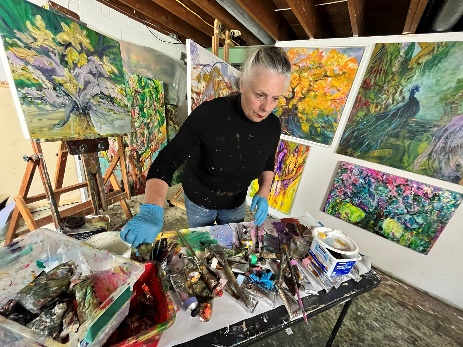 ResumeGay P. Cox   ResumeGay P. Cox   ResumeSchool of the Museum of Fine Arts, Boston, MA; Diploma, 1988Coursework, Mass. College of Art, Boston, MA; 1984Leeds Beckett University, Yorkshire, England, graduate Art and Education 1968.School of the Museum of Fine Arts, Boston, MA; Diploma, 1988Coursework, Mass. College of Art, Boston, MA; 1984Leeds Beckett University, Yorkshire, England, graduate Art and Education 1968.Solo Shows - SelectionsLandscapes of the Heart, April 2023, Red Raven Art Gallery, Lancaster PATransvision LCAA Srasbourg PA Tabernacle of Psalms, Preston Cutler Gallery, South Hamilton MA.Transcendental Songs, St. Peter’s Hall, Beverly, MA.  Transcendental Songs, Zach’s Field Drum Studio, Newburyport, MA.Small Mysteries, Liquorice and Sloe, Newburyport, MA.  Faith and Glory, Preston Cutler Gallery, Hamilton MA.                                               Fun, Fun, Fun, An Tua Nua, Beacon St. Boston MA.                                                        Transcendental Songs, Diversity Gallery, Tufts MC, Watertown MA.   Small Works, New Horizons Gallery, Woburn MA.                                                                                                                                   Transformations, West Side Lounge, Cambridge MA.                                          Celebration, Provident Bank, Amesbury, MA.  New Paintings, Preston Cutler Gallery, South Hamilton, MA.	 	                New Paintings and "The Way," Rensselaer Newman Foundation, The Gallery-Chapel and Cultural Center, Troy, NY.	Spiritual Realities, Goddard Library, GCTS, Wenham, MA.	  The Way, St. John’s Hall, West Newbury, MA. Spiritual Realities, Preston Cutler Gallery, South Hamilton, MA.	Solo Shows - SelectionsLandscapes of the Heart, April 2023, Red Raven Art Gallery, Lancaster PATransvision LCAA Srasbourg PA Tabernacle of Psalms, Preston Cutler Gallery, South Hamilton MA.Transcendental Songs, St. Peter’s Hall, Beverly, MA.  Transcendental Songs, Zach’s Field Drum Studio, Newburyport, MA.Small Mysteries, Liquorice and Sloe, Newburyport, MA.  Faith and Glory, Preston Cutler Gallery, Hamilton MA.                                               Fun, Fun, Fun, An Tua Nua, Beacon St. Boston MA.                                                        Transcendental Songs, Diversity Gallery, Tufts MC, Watertown MA.   Small Works, New Horizons Gallery, Woburn MA.                                                                                                                                   Transformations, West Side Lounge, Cambridge MA.                                          Celebration, Provident Bank, Amesbury, MA.  New Paintings, Preston Cutler Gallery, South Hamilton, MA.	 	                New Paintings and "The Way," Rensselaer Newman Foundation, The Gallery-Chapel and Cultural Center, Troy, NY.	Spiritual Realities, Goddard Library, GCTS, Wenham, MA.	  The Way, St. John’s Hall, West Newbury, MA. Spiritual Realities, Preston Cutler Gallery, South Hamilton, MA.	Solo Shows - SelectionsLandscapes of the Heart, April 2023, Red Raven Art Gallery, Lancaster PATransvision LCAA Srasbourg PA Tabernacle of Psalms, Preston Cutler Gallery, South Hamilton MA.Transcendental Songs, St. Peter’s Hall, Beverly, MA.  Transcendental Songs, Zach’s Field Drum Studio, Newburyport, MA.Small Mysteries, Liquorice and Sloe, Newburyport, MA.  Faith and Glory, Preston Cutler Gallery, Hamilton MA.                                               Fun, Fun, Fun, An Tua Nua, Beacon St. Boston MA.                                                        Transcendental Songs, Diversity Gallery, Tufts MC, Watertown MA.   Small Works, New Horizons Gallery, Woburn MA.                                                                                                                                   Transformations, West Side Lounge, Cambridge MA.                                          Celebration, Provident Bank, Amesbury, MA.  New Paintings, Preston Cutler Gallery, South Hamilton, MA.	 	                New Paintings and "The Way," Rensselaer Newman Foundation, The Gallery-Chapel and Cultural Center, Troy, NY.	Spiritual Realities, Goddard Library, GCTS, Wenham, MA.	  The Way, St. John’s Hall, West Newbury, MA. Spiritual Realities, Preston Cutler Gallery, South Hamilton, MA.	110 E Charlotte Street. Millersville PA 17551978 504-9493gaypcox@gpcox.com110 E Charlotte Street. Millersville PA 17551978 504-9493gaypcox@gpcox.comGroup Shows - SelectionsSkies Colors of Humanity Gallery, PAAward winner at 4 LCAA (Lancaster PA) ShowsBloom. Gallery 115, Frederick MD. (2021)3 Shows - Fall Season, Garden and Nature, Paula Estey Gallery, Newburyport MA. Violence Transformed, Marran Gallery, Lesley College, Cambridge MA. (Curated) Boston Biennial Project, Digital Travelling Show (Curated)Newburyport Art Association, Winter Juried Show, honorable mention . 8x8 Holiday Show, MBA Dallas, TX. (Invitation only)Make a Joyful Noise, (Invitation) Congregation Shirat Hayam, Swampscott MA. 10th Anniversary Show, Provident Bank, Amesbury MA.                                                Group Show, Canaan Gallery, Littleton CO.                                                                         Arts Council Show, (Juried), Amesbury, MA. Groundworks, (Juried) Worcester Center for Crafts, Worcester, MA. Summer House, Foxhall Gallery, Washington, D.C.			Past and Present, (Juried), M. Louise Aughinbaugh Art Gallery,Messiah College, Grantham, PA. 				                Annual Art Exhibit, (Juried 1st Place), Ipswich Art Council, Ipswich, MA. New Rituals, (Juried) Boston Center for the Arts, Boston, MA15th Annual Cyclorama, (Juried) Boston Center for the Arts MA. Prints and Drawings Exhibition, (Juried) Museum School Gallery, Boston, MA. Group Shows - SelectionsSkies Colors of Humanity Gallery, PAAward winner at 4 LCAA (Lancaster PA) ShowsBloom. Gallery 115, Frederick MD. (2021)3 Shows - Fall Season, Garden and Nature, Paula Estey Gallery, Newburyport MA. Violence Transformed, Marran Gallery, Lesley College, Cambridge MA. (Curated) Boston Biennial Project, Digital Travelling Show (Curated)Newburyport Art Association, Winter Juried Show, honorable mention . 8x8 Holiday Show, MBA Dallas, TX. (Invitation only)Make a Joyful Noise, (Invitation) Congregation Shirat Hayam, Swampscott MA. 10th Anniversary Show, Provident Bank, Amesbury MA.                                                Group Show, Canaan Gallery, Littleton CO.                                                                         Arts Council Show, (Juried), Amesbury, MA. Groundworks, (Juried) Worcester Center for Crafts, Worcester, MA. Summer House, Foxhall Gallery, Washington, D.C.			Past and Present, (Juried), M. Louise Aughinbaugh Art Gallery,Messiah College, Grantham, PA. 				                Annual Art Exhibit, (Juried 1st Place), Ipswich Art Council, Ipswich, MA. New Rituals, (Juried) Boston Center for the Arts, Boston, MA15th Annual Cyclorama, (Juried) Boston Center for the Arts MA. Prints and Drawings Exhibition, (Juried) Museum School Gallery, Boston, MA. Group Shows - SelectionsSkies Colors of Humanity Gallery, PAAward winner at 4 LCAA (Lancaster PA) ShowsBloom. Gallery 115, Frederick MD. (2021)3 Shows - Fall Season, Garden and Nature, Paula Estey Gallery, Newburyport MA. Violence Transformed, Marran Gallery, Lesley College, Cambridge MA. (Curated) Boston Biennial Project, Digital Travelling Show (Curated)Newburyport Art Association, Winter Juried Show, honorable mention . 8x8 Holiday Show, MBA Dallas, TX. (Invitation only)Make a Joyful Noise, (Invitation) Congregation Shirat Hayam, Swampscott MA. 10th Anniversary Show, Provident Bank, Amesbury MA.                                                Group Show, Canaan Gallery, Littleton CO.                                                                         Arts Council Show, (Juried), Amesbury, MA. Groundworks, (Juried) Worcester Center for Crafts, Worcester, MA. Summer House, Foxhall Gallery, Washington, D.C.			Past and Present, (Juried), M. Louise Aughinbaugh Art Gallery,Messiah College, Grantham, PA. 				                Annual Art Exhibit, (Juried 1st Place), Ipswich Art Council, Ipswich, MA. New Rituals, (Juried) Boston Center for the Arts, Boston, MA15th Annual Cyclorama, (Juried) Boston Center for the Arts MA. Prints and Drawings Exhibition, (Juried) Museum School Gallery, Boston, MA. Articles and PublicationsLancaster County Newspapers 2 articles April 2023The Lynn Item, 2013The Herald Fall River 2012Beverly Times 2012Newburyport News, Andover Times and Lawrence Eagle Tribune March 2011 SMFA Magazine Fall 2003 Eve RisingLenten Journey 2003: Sorrows, Small Crucifixion. Boston Magazine 2002 Restaurant section, 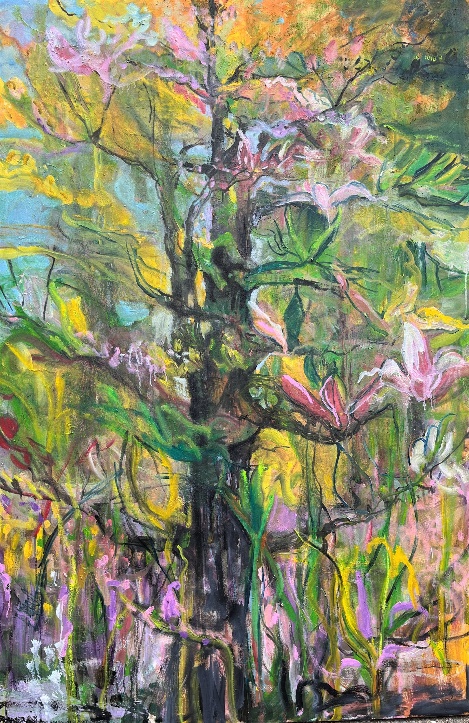 Articles and PublicationsLancaster County Newspapers 2 articles April 2023The Lynn Item, 2013The Herald Fall River 2012Beverly Times 2012Newburyport News, Andover Times and Lawrence Eagle Tribune March 2011 SMFA Magazine Fall 2003 Eve RisingLenten Journey 2003: Sorrows, Small Crucifixion. Boston Magazine 2002 Restaurant section, Collections - SelectionsMichael and Deborah McClelland, Groveland MA.Elizabeth and Mark Retallack, Beverly MA.Kim Thoman, El Cerrito, XCA.Hal Stewart, N Easton MA.William and Patricia Corson, Hampton Falls NH.Reverend Brian Raiche, Newburyport MA.Dr. John and the Reverend Susan Skillen, Newburyport MA.Phillip and Susan Sheesley, East Kingston NH.John and Carolyn Eurdolian, Belmont MA.Jerry and Karen Adams, Wayne PA.Gideon and Laura Adams-Cox, King of Prussia PA.Sisters of St. Anne, Arlington MA.Ann Smith, Ipswich MA.Thomas and Patti Champion, Amesbury MA.Richard and Suzie Brown, Newbury MA.Paul and Linda Aganski, West Newbury MA.Timothy and Linda Cox, Mechanicsville, VA. Reverend Peter Jeffrey, Tewksbury, MA. Cameron Wicker, Beverly, MA.Jim Chapman, Amesbury, MA. Roger and Marcie Lier, Andover, MA. John and Jessamine Robinson, Alexandria, VA. Barbara Gilbert, Grand Haven, MI. Lovelace, Howard, Peabody, MA.Martha and Lawrence Learned, Atkinson NH.Timothy and Christine Sherratt, Rowley, MA. Eugene and Linda Bullis, Hampton Falls NH.Alan and Cindy Carter, Amesbury, MA. Kay Weiner, Amesbury, MA. Dr. Lorraine Rollo, Lebanon, PARoger and Kirsten Cramer, Amesbury MA.Gloria Amalfitano, San Diego CA.Peter and Gina Sheesley, Boise IO.Karen Kudia, Ocala FL.Karen Mcnamara, Haverhill MA.Camilla Gruen, Newburyport MA.Connie Woodberry, Bentonville, AR.Carla Brewington, Altadena CA.Private collections in U.S.A, Canada, EnglandCollections - SelectionsMichael and Deborah McClelland, Groveland MA.Elizabeth and Mark Retallack, Beverly MA.Kim Thoman, El Cerrito, XCA.Hal Stewart, N Easton MA.William and Patricia Corson, Hampton Falls NH.Reverend Brian Raiche, Newburyport MA.Dr. John and the Reverend Susan Skillen, Newburyport MA.Phillip and Susan Sheesley, East Kingston NH.John and Carolyn Eurdolian, Belmont MA.Jerry and Karen Adams, Wayne PA.Gideon and Laura Adams-Cox, King of Prussia PA.Sisters of St. Anne, Arlington MA.Ann Smith, Ipswich MA.Thomas and Patti Champion, Amesbury MA.Richard and Suzie Brown, Newbury MA.Paul and Linda Aganski, West Newbury MA.Timothy and Linda Cox, Mechanicsville, VA. Reverend Peter Jeffrey, Tewksbury, MA. Cameron Wicker, Beverly, MA.Jim Chapman, Amesbury, MA. Roger and Marcie Lier, Andover, MA. John and Jessamine Robinson, Alexandria, VA. Barbara Gilbert, Grand Haven, MI. Lovelace, Howard, Peabody, MA.Martha and Lawrence Learned, Atkinson NH.Timothy and Christine Sherratt, Rowley, MA. Eugene and Linda Bullis, Hampton Falls NH.Alan and Cindy Carter, Amesbury, MA. Kay Weiner, Amesbury, MA. Dr. Lorraine Rollo, Lebanon, PARoger and Kirsten Cramer, Amesbury MA.Gloria Amalfitano, San Diego CA.Peter and Gina Sheesley, Boise IO.Karen Kudia, Ocala FL.Karen Mcnamara, Haverhill MA.Camilla Gruen, Newburyport MA.Connie Woodberry, Bentonville, AR.Carla Brewington, Altadena CA.Private collections in U.S.A, Canada, EnglandCollections - SelectionsMichael and Deborah McClelland, Groveland MA.Elizabeth and Mark Retallack, Beverly MA.Kim Thoman, El Cerrito, XCA.Hal Stewart, N Easton MA.William and Patricia Corson, Hampton Falls NH.Reverend Brian Raiche, Newburyport MA.Dr. John and the Reverend Susan Skillen, Newburyport MA.Phillip and Susan Sheesley, East Kingston NH.John and Carolyn Eurdolian, Belmont MA.Jerry and Karen Adams, Wayne PA.Gideon and Laura Adams-Cox, King of Prussia PA.Sisters of St. Anne, Arlington MA.Ann Smith, Ipswich MA.Thomas and Patti Champion, Amesbury MA.Richard and Suzie Brown, Newbury MA.Paul and Linda Aganski, West Newbury MA.Timothy and Linda Cox, Mechanicsville, VA. Reverend Peter Jeffrey, Tewksbury, MA. Cameron Wicker, Beverly, MA.Jim Chapman, Amesbury, MA. Roger and Marcie Lier, Andover, MA. John and Jessamine Robinson, Alexandria, VA. Barbara Gilbert, Grand Haven, MI. Lovelace, Howard, Peabody, MA.Martha and Lawrence Learned, Atkinson NH.Timothy and Christine Sherratt, Rowley, MA. Eugene and Linda Bullis, Hampton Falls NH.Alan and Cindy Carter, Amesbury, MA. Kay Weiner, Amesbury, MA. Dr. Lorraine Rollo, Lebanon, PARoger and Kirsten Cramer, Amesbury MA.Gloria Amalfitano, San Diego CA.Peter and Gina Sheesley, Boise IO.Karen Kudia, Ocala FL.Karen Mcnamara, Haverhill MA.Camilla Gruen, Newburyport MA.Connie Woodberry, Bentonville, AR.Carla Brewington, Altadena CA.Private collections in U.S.A, Canada, England